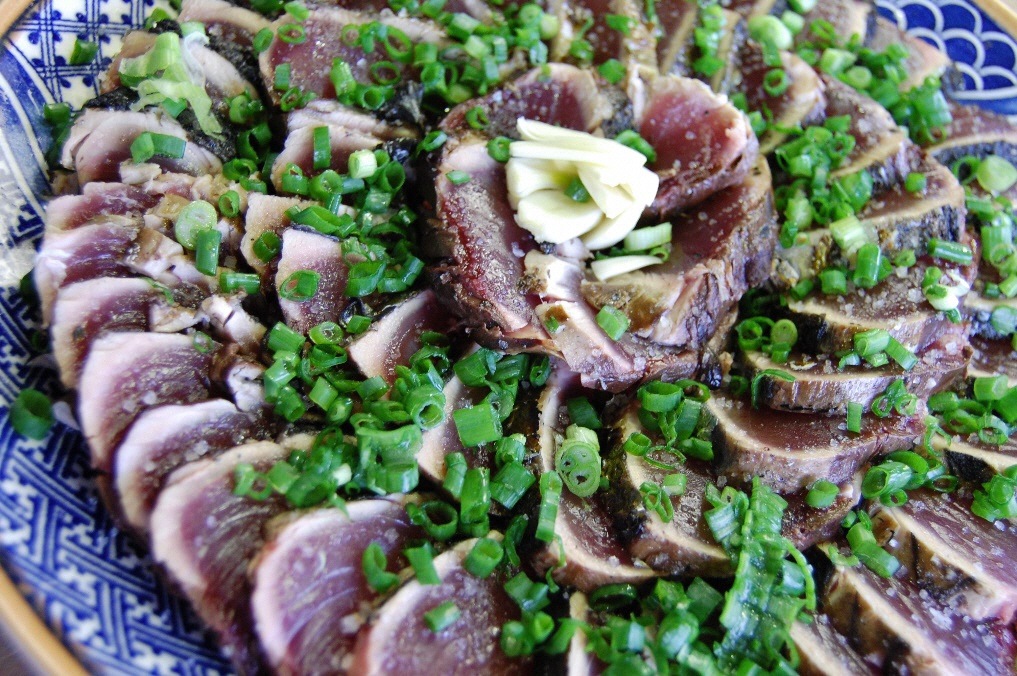 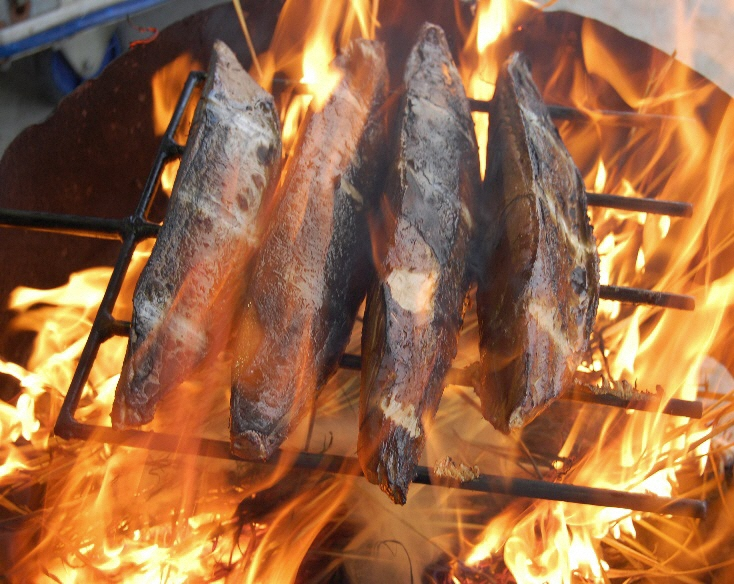 日  時：２０１９年７月６日（土）　 受付：午後６時～【約１時間半】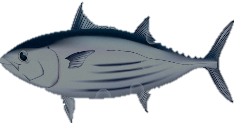 場  所：カツオふれあいセンター　黒潮一番館料  金：大人３，０００円　／　小学生・中学生２，０００円　／　小学生未満　無料【お問い合せ】アクアスロン事務局（徳弘）　ＴＥＬ：0880-43-0044　ＦＡＸ：0880-43-1144※参加料は、前夜祭当日に前夜祭会場で集金します。送迎・お酒の希望の有無をご記入下さい。第２６回アクアスロン大会前夜祭「ふれあいカツオパーティー」申込書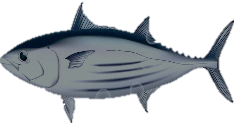 氏　名ふりがな性　別性　別生年月日生年月日申込人数大人　　　　　人小中学生　　　人小学生未満　　人氏　名㊞男・女男・女年　　月　　日生年　　月　　日生申込人数大人　　　　　人小中学生　　　人小学生未満　　人住　所ふりがなふりがなふりがなふりがなふりがなふりがなふりがな住　所〒　　　　電話番号（　　　　　　　　）　　　　　　　　　-〒　　　　電話番号（　　　　　　　　）　　　　　　　　　-〒　　　　電話番号（　　　　　　　　）　　　　　　　　　-〒　　　　電話番号（　　　　　　　　）　　　　　　　　　-〒　　　　電話番号（　　　　　　　　）　　　　　　　　　-〒　　　　電話番号（　　　　　　　　）　　　　　　　　　-〒　　　　電話番号（　　　　　　　　）　　　　　　　　　-送  迎必要　・　不要必要　・　不要アルコール（お酒）アルコール（お酒）有　・　無有　・　無有　・　無